Calendario de Webinars y Presentaciones 2021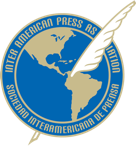 Estas presentaciones son posibles gracias al apoyo de: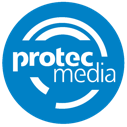 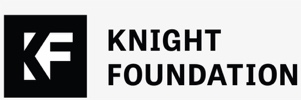 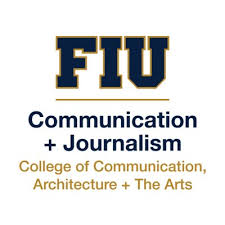 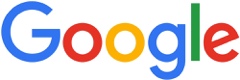 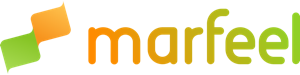 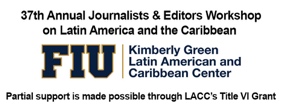 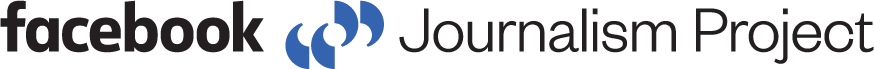 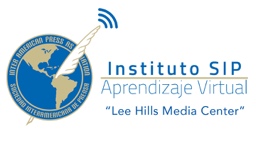 El estado de la participación de lectores en América LatinaLucas Moretti Godinho, ejecutivo de Cuentas de Chartbeat, Nueva York, Nueva York10 de junioVer grabación en:  EnlaceEl embargo político a El Nacional, amenaza a todos los medios independientesAlba Sánchez Borges, editora y José Gregorio Meza, jefe de Redacción, El Nacional. Moderador: Carlos Jornet, presidente de la Comisión de Libertad de Prensa e Información de la SIP.21 de mayoVer grabación en:  EnlaceDía 3: Prensa, pandemia y coberturas de SaludIndhira Suero Acosta, Profesora de Periodismo, República Dominicana y Armando Talamantes, Quinto Elemento Lab, México. Moderador: Alejandro Alvarado, FIU.Dr. Francisco Becerra, Consultor internacional de Salud Pública, Colombia.Aldara Martitegui Roldán, Periodista, coach y formadora en inteligencia emocional.Anderson Simanca, editor y productor, NTN 24, Colombia; Iván Serrano, Cuestión Pública, Colombia; Paulette Desormeaux Parra, Salud con Lupa, Perú.19 de marzoVer grabación en: EnlaceDía 2: Prensa, pandemia y coberturas de SaludPaola Jaramillo, Enlace Latino, Carolina del Norte; Daniel Acosta Ramos, First Draft, New York. Moderador: Alejandro Alvarado, FIU.Doctora María Luisa Ávila Agüero, Exministra de Salud de Costa RicaYerson David Collave García, periodista de Ciencia y Tecnología, El Comercio, Perú; Rony Suárez Celemín, subdirector de Salud, El Tiempo, Colombia.22 de abrilVer grabación en: EnlaceDía 1: Prensa, pandemia y coberturas de SaludFabiola Torres, Salud con Lupa, Perú.Doctor Carlos Espinal, director interino del Departamento de Políticas Públicas de Salud y Administración de FIUJohana Ortiz Rocha, Universidad de Los Andres, Colombia; Marcela Cantero Vásquez, Periodista de ciencia y salud, Costa Rica21de abrilVer grabación en: EnlacePeriodismo vía NewslettersHomero Hinojosa, profesor de Periodismo Digital, Tecnológico de Monterrey y Javier Saúl, director de Audiencias, La Nación, Argentina9 de marzoVer grabación en: EnlaceConocimimiento de usurios, experimentación y mediciones ágilesMaría Camila Rueda, Rockstart Colombia y Nicolás Rojas, fundador y CEO, Factil, Colombia16 de febreroVer grabación en: EnlaceTaller de experimentación ágil y técnicas de pivoteo aplicadas a los mediosMaría Camila Rueda y Jimena López, Rockstart, Colombia.10 de febreroVer grabación en: EnlaceLos gigantes del internet y Donald Trump bajo la luz de la Declaración de SaltaGustavo Mohme, director Grupo La República, Perú, Edison Lanza, ex relator de Libertad de Expresión de la OEA y Erick Iriarte, abogado especialista en Derecho Digital14 de eneroVer grabación en: Enlace